Проект урока по окружающему миру в 1 классеТема: «Живая и неживая природа»Целевые установки урока Познавательные результаты:иметь представление о понятии «неживая природа», «живая природа»;различать неживую и живую природу;называть объекты живой и неживой природы;приводить примеры объектов живой и неживой природыМетапредметные результаты:объяснять связь неживого и живого на отдельных примерах;выделять в неживой и живой природе то, что особенно нравится и объяснять почему;отображать свои предпочтения в рисунке.Коммуникативные результаты:уметь приводить примеры объектов живой и неживой природы (по        своим наблюдениям);        работать в паре.Личностные результаты:делиться эмоционально-эстетическим впечатлением от        восприятия      природы;        выделять в неживой и живой природе то, что особенно нравится;        отображать свои предпочтения в рисунке.Регулятивные результаты:следовать установленным правилам в планировании и контроле способа решения; адекватно воспринимать информацию учителя или одноклассника, содержащую оценочный характер ответа или выполненного действия.      1Оборудование: проекционный экран, персональный компьютер,   учебник «Окружающий мир» 1 ч. 2011г.,рабочая тетрадь «Окружающий мир» 1ч. 2011г.предметной линии «Перспектива»                                                                      2Ход урока1.Организационный моментДрузья, я очень рада        Войти в приветливый наш классИ для меня уже награда        Вниманье ваших умных глаз.        Прозвенел звонок веселый.        Все готовы? Всё готово?        Мы сейчас не отдыхаем,        Мы работать начинаем!        _С каким настроением вы начинаете урок?             Дети показывают с  помощью руки  (большой палец ладонивверх – отличное настроение, большой палец ладони   вниз – плохое настроение.)         -Посмотрите на веселое солнышко и улыбнитесь. Ведь улыбка всегда поднимает настроение.(плакат с рисунком на доске)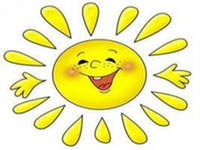 2.Актуализация знаний и умений.-Ребята, чтобы отправиться за новыми знаниями, давайте проверим, что уже вы знаете.-Что относится к природе? (Природа – это то, что нас окружает, но не создано руками человека.)                                                        3-Как мы должны относиться к природе?   (Должны беречь природу.) Цитирую стихотворение В.Андреева: Она нам не жалеет ничего,Даря свои бесценные дары,И требует взамен лишь одного –Чтоб люди были к ней добры. -Посмотрите на рисунки, которые вы нарисовали, выполняя задание 3 на с.7. рабочей тетради. (Рисунки на доске.)-Каким словом можно назвать все то, что нарисовали?                                            (Природа.)-Молодцы! 3.Постановка проблемного вопроса.Слайд1                                            4      -Разделите на две группы.       -Почему так разделили?(В один столбик всё неживое, в другой – всё живое.)      -Слайд 2  -Проверьте себя.      -На какой вопрос будем искать ответ?(Что в природе является живым,                                                  а что неживым.)      -Как вы считаете, что в природе является живым, что неживым? (Живые – птицы, рыбы, растения, неживые – камни, вода, облака,  горы…)      54.Аналитический этап.- Назовите живые существа.                                       (Животные, растения.)- А почему вы считаете их живыми?(Живыми они являются потому, что движутся, издают звуки.)-Кто думает иначе?                                     (Животные тёплые.)         Физкультминутка.Дождик, дождик, веселей!    Капай, капай, не жалей!        Только нас не замочи!        Зря в окошко не стучи!        Брызжи в поле пуще,        Будет травка гуще!Дети прыгают то на одной, то на другой ножке и выкликают.-  Откройте учебник на с. 8, рассмотрите фотографии и назовите, что на них изображено.                                (Небо, солнце, облака,горы,река,звёзды.)-Какие из этих объектов движутся? (Облака, река.)-Какие объекты растут?                                 (Горы.)- Какие из них теплые? (Солнце.)   6-Какие из них издают звуки? (Гром, рокот реки.) -А можно ли эти объекты назвать живыми?  (Нет.)-Посмотрим на следующую страницу. -Назовите объекты, изображенные на ней.(Аист, бабочка, собака, девочка, цветок,                                     дуб, заяц, гриб.рыба. куст.)-Какие из этих объектов движутся?                                     (Аист, собака, девочка, заяц, рыба.)Какие объекты растут?                                     (Все.)Все ли объекты издают звуки?(Собака лает. Аист кричит. ДевочкаРазговаривает.) Что общего между объектами живой и неживой природы?                                     (Движение, звук, теплота.рост.)Какой вывод можно сделать?(Движение, теплота, способность                                     издавать звуки не главное, что может                                      отличать живое от неживого.)-Что же нам поможет отличить живое от неживого?-Для ответа на этот вопрос пригласим Антона.-Ребята, посмотрите, пожалуйста, наш Антон с рожденияподрос?                                      (Да, подрос.)-Что необходимо для того, чтобы расти?                                      (Для того, чтобы расти необходимо питание.)-Правильно. Поэтому после второго урока Антон кушал.                                                                 7-А что делает Антон всегда?Антон демонстрирует вдох – выдох.                                      (Дышит.)-А на перемене что делает Антон?                                      (Бегает, прыгает, рисует, т.е. двигается.)-К какому же объекту природы можно отнести Антона?                                      (К объекту живой природы.)-А чем Антон отличается от других объектов живой природы?                                      (Он разговаривает, читает, пишет.)-Прочитаем словарь: жизнь – это состояние человека, животного,         растения от рождения до смерти.-Таким образом, человек занимает особое место в мире живой природы.-Какой вывод можно сделать?( Живые существа рождаются, растут, дышат, питаются, двигаются, стареют и умирают.)Слайд 3.                                                                 8-Молодцы!       -Используя иллюстрации учебника (с. 8 и 9) подумай, связаны ли между собой неживая и живая и неживая природа?                                         ( Солнце, вода, воздух нужен всему живому.)-Кто не согласен?-Какой должна быть река, чтобы поить растения, животных, человека? ( Река должна быть чистой и полноводной, чтобы поить растения, животных и человека, чтобы в ней жили рыбы; дуб растет на земле, получает из нее воду и питательные вещества, а от солнца — свет и тепло.)-Как нужно относиться к природе?(Бережно.Не причинять вреда природе.)-Ребята, какой вопрос мы поставили в начале урока?                                          (Какая бывает природа?)-Ответили мы на вопрос урока?(Да. Природа бывает живая и неживая.-Что относится к неживой природе?(К неживой природе относятся солнце,                                            воздух, вода, камни.)-Что относится к живой природе?                                          (Животные, растения, грибы, люди.)-Давайте сравним ваш вывод с выводом в учебнике на с.9.Читаю вслух.                                                             9        Физкультминутка.          -Называю объекты живой природы – дети хлопают в ладоши, неживой        природы – топают ногами.5. Закрепление. Работа в тетради. -Откройте рабочие тетради на стр.8-9.Посмотрите задание 1 до значка        «скрепка» (читаю задание). Выполните задание самостоятельно. -Взаимопроверка. Обменяйтесь тетрадями и проверьте работу друг у друга.-Рядом с какими предметами закрасили кружок зеленым цветом?                                         (Кошка, берёза, грибы.)-А синим цветом?                                                       (Солнце, звёзды, вода.) -Кто выполнил задание без ошибок? Дети показывают сигнальные карточки. -У кого были затруднения?-Молодцы! Справились без ошибок.Если ошиблись – возвращаемся к                                                                                  слайду     3. -Выполните задание 2.-Найдите лишний рисунок в каждом ряду и обведите его.-Какой рисунок обвели в первом ряду? Почему?(В первом ряду нужно обвести            картинку со снежинкой– объект                                           неживой природы. Все остальные                                            рисунки относятся к объектам                                            живой природы.)-Какой рисунок обвели во втором ряду? Почему?                                                          10(Во втором ряду обвести                                             грибы – это объект живой природы,                                             а все остальные – неживой.)-Кто самостоятельно справился с заданием?-Какие были затруднения?Показ сигнальных карточек.-Задание № 3 с.9. Читаю задание. Дети рисуют.-Покажите друг другу свои рисунки.       -Расскажите, что вам особенно нравится в природе?                                                                              Ответы детей.        6.Домашнее задание.           -Тетрадь с. 8. В рамки наклеить картинки из приложения в конце тетради с.67.        7.Итог урока – рефлексия.       -Какое новое знание открыли на уроке?(Солнце, звёзды, воздух, вода, камни – неживая природа. Растения, грибы,                       животные, человек – живая природа.)-Чем человек отличается от других живых существ?)( Он может читать, писать, говорить,                   писать, делать много полезных                              вещей.)        -Как человек должен относится к природе?( Человек должен беречь  живую и неживую природу.)        -А как вы относитесь к природе?                                                     (Не бросаю мусор.)11                                                     (Кормлю птиц.)                                                     (Не срываю цветы.)-Как вы оцениваете свою работу на уроке?  Показывают смайлик. Хорошо – смайлик улыбается, если что-то не получалось или были затруднения – смайлик без улыбки.-Когда получается лучше: когда ты один или вместе с товарищем?-Мне очень понравилось, как вы работали и я хочу подарить вам солнышки. Очень хорошо работали Кирилл, Аня, Лена, Антон – молодцы.-Наш урок окончен. Спасибо за работу.12Осипова Ирина Александровна                                                                                                     Проект  урока  по окружающему  миру  в  1  классеТема: «Живая и неживая  природа»Образовательная линия «Перспектива»Авторы учебника «Окружающий мир» - А.А. Плешаков  М.Ю.НовицкаяИздательство «Просвещение» 2011 год  часть 1